!!!  POBIERZ  RÓWNIEŻ  ZESZYT  ĆWICZEŃ – cz.2 
( W  TYM TYGODNIU  NA STRONIE  SZKOŁY)Lekcja z dnia 21 majaTemat:Turystyczne atrakcje Czech i SłowacjiZapisz w zeszycie temat i punktyŚrodowisko przyrodnicze Czech i Słowacji Walory przyrodnicze i kulturowe Czech i Słowacji Znaczenie turystyki w Czechach  i na Słowacji Obiekty z Listy światowego dziedzictwa UNESCO znajdujące się w Czechach i na SłowacjiJak wiesz, Czechy i Słowacja to nasi południowi sąsiedzi. Dziś poznamy te kraje bliżej, 
a szczególnie ich walory turystyczne. Na podstawie informacji w podręczniku oraz atlasu geograficznego uzupełnij tabelę ( przerysuj do zeszytu):Przeczytaj rozdział w podręczniku str. 140-144Zapisz i zapamiętaj:Wymień obiekty czeskie i słowackie wpisane na tę listę.A teraz kilka zdjęć. Jak wiecie, nie mogę publikować zdjęć z internetu ze względu na prawa autorskie, 
ale te są moje prywatne, więc mogę je pokazać 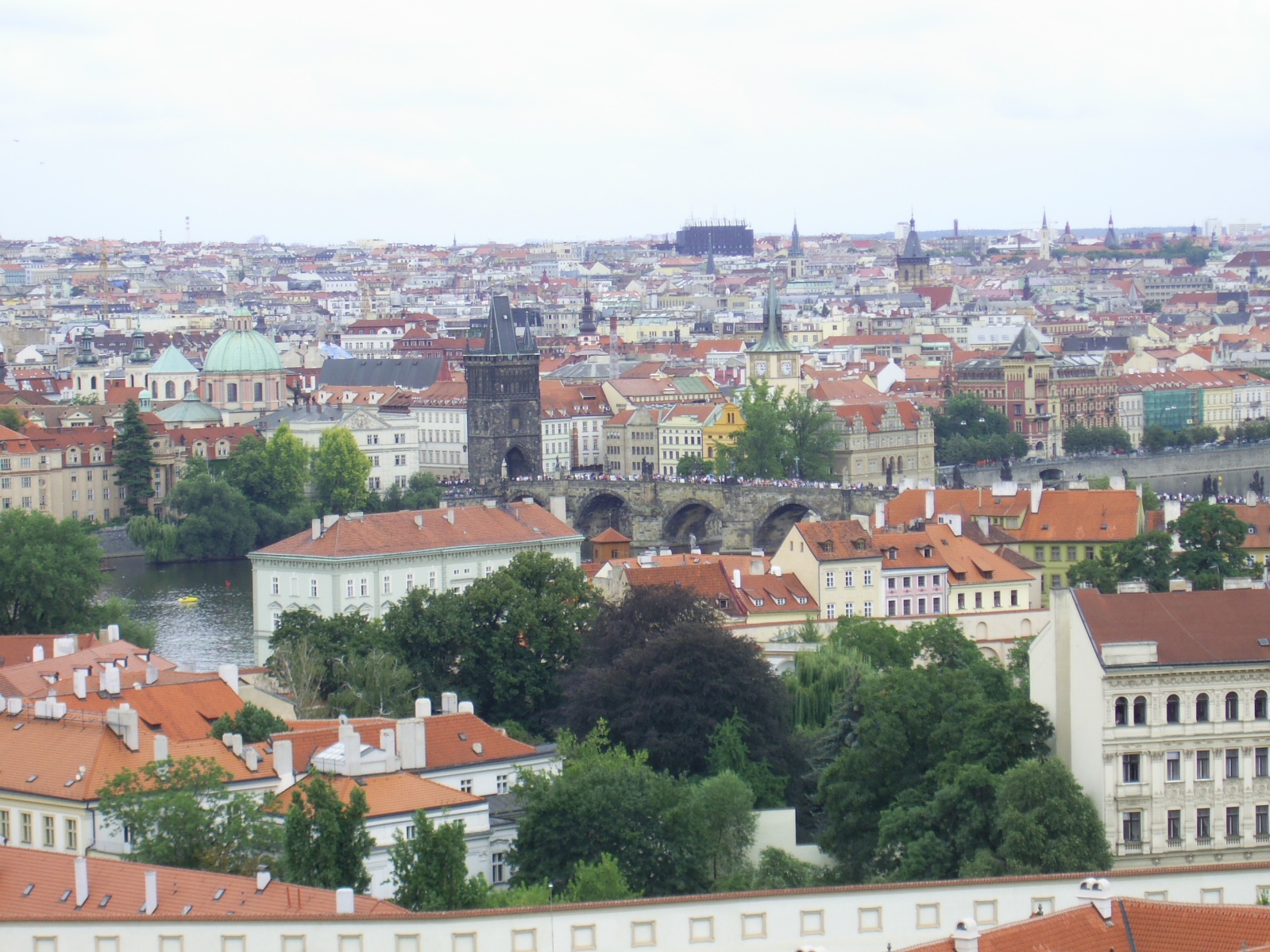               Praga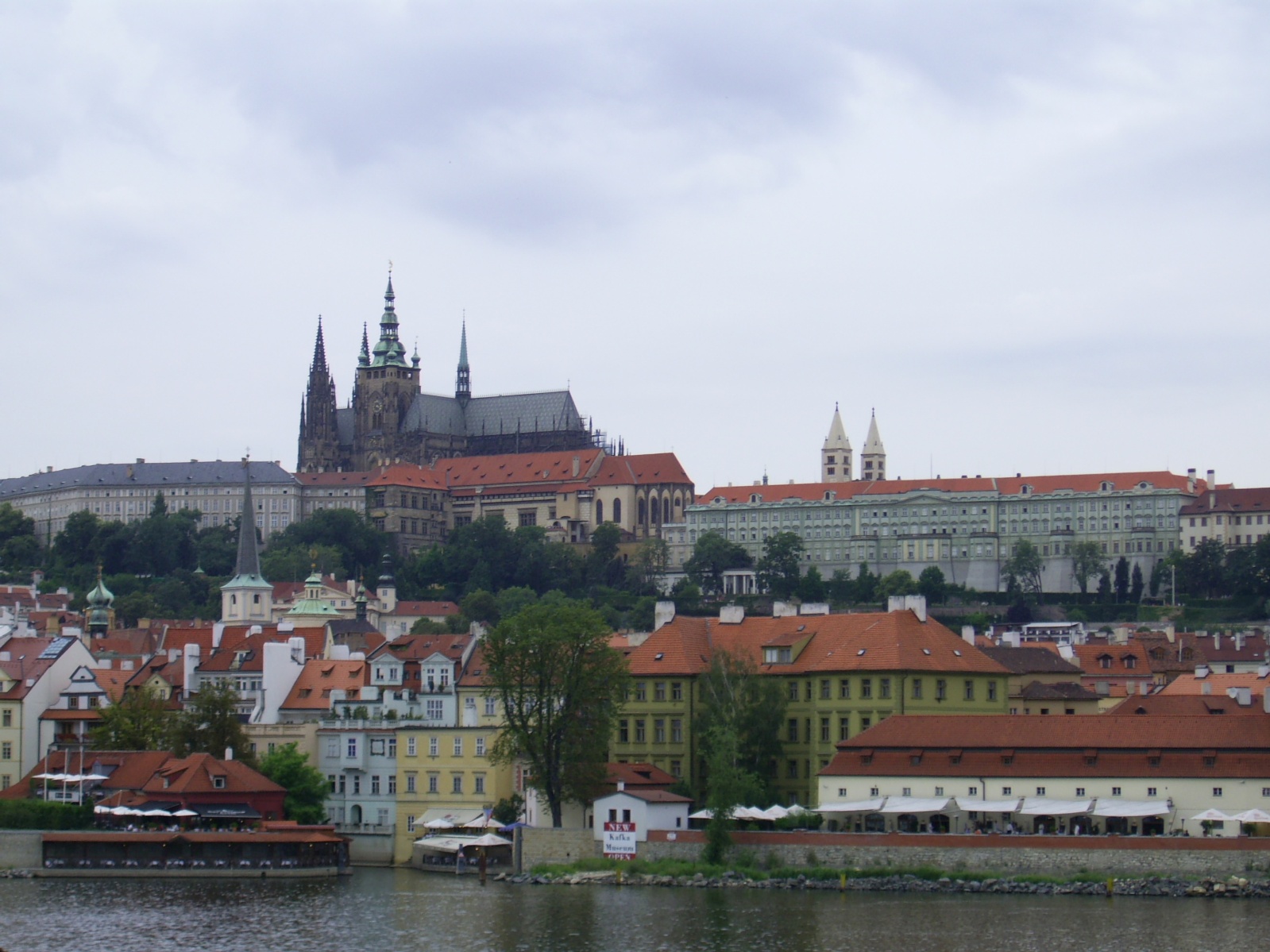 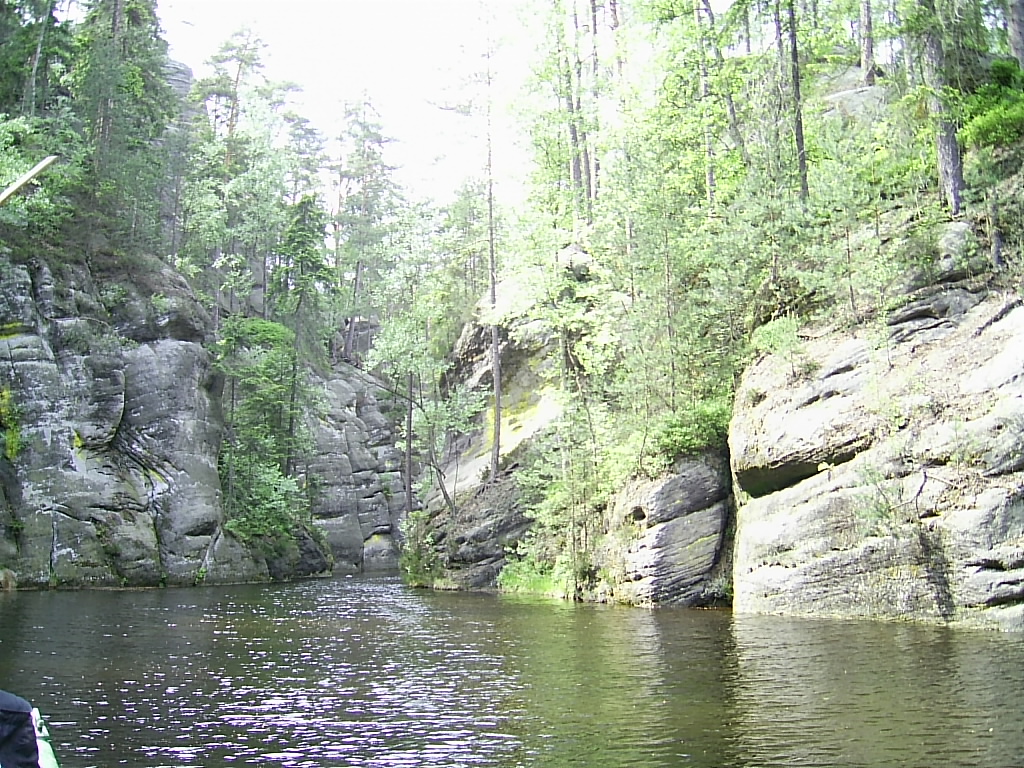                Skalne Miasto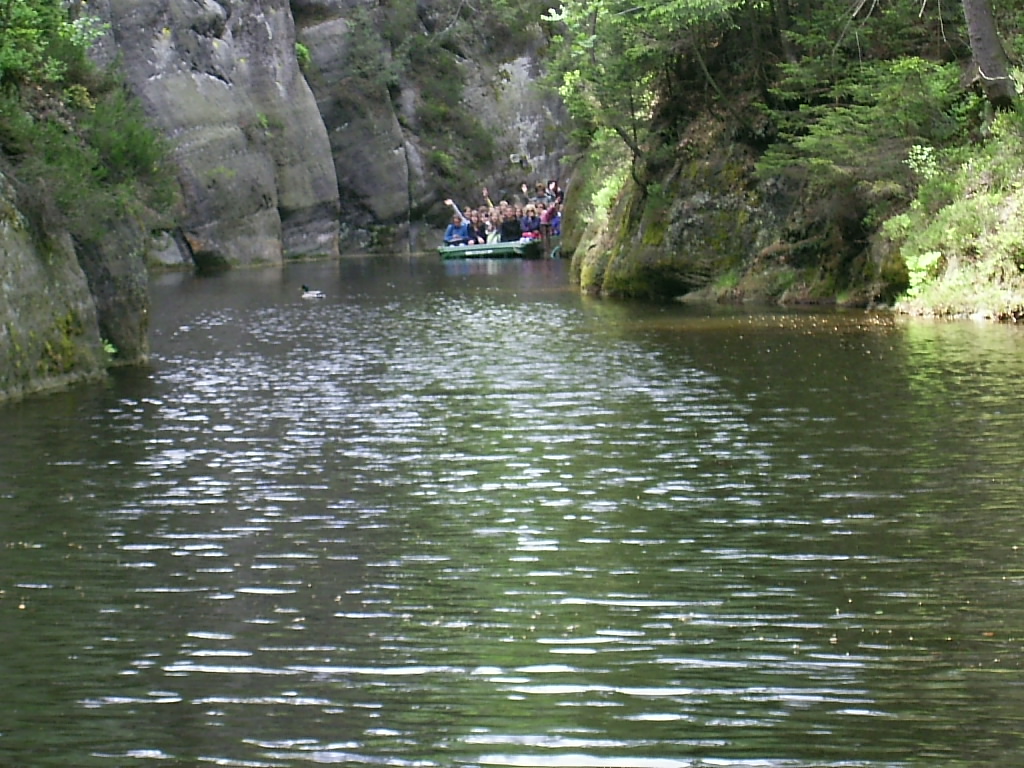 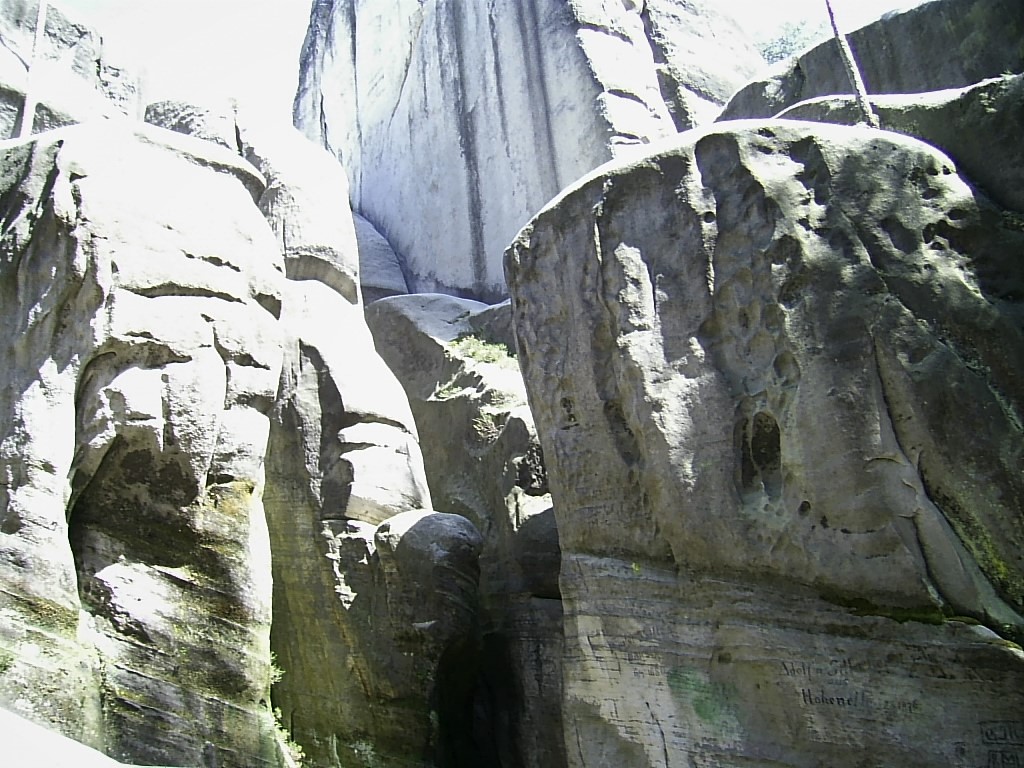 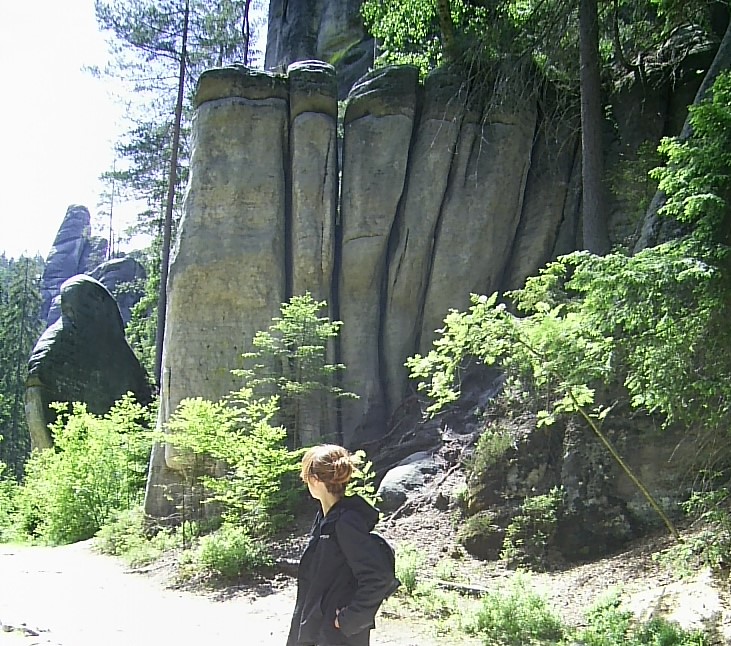 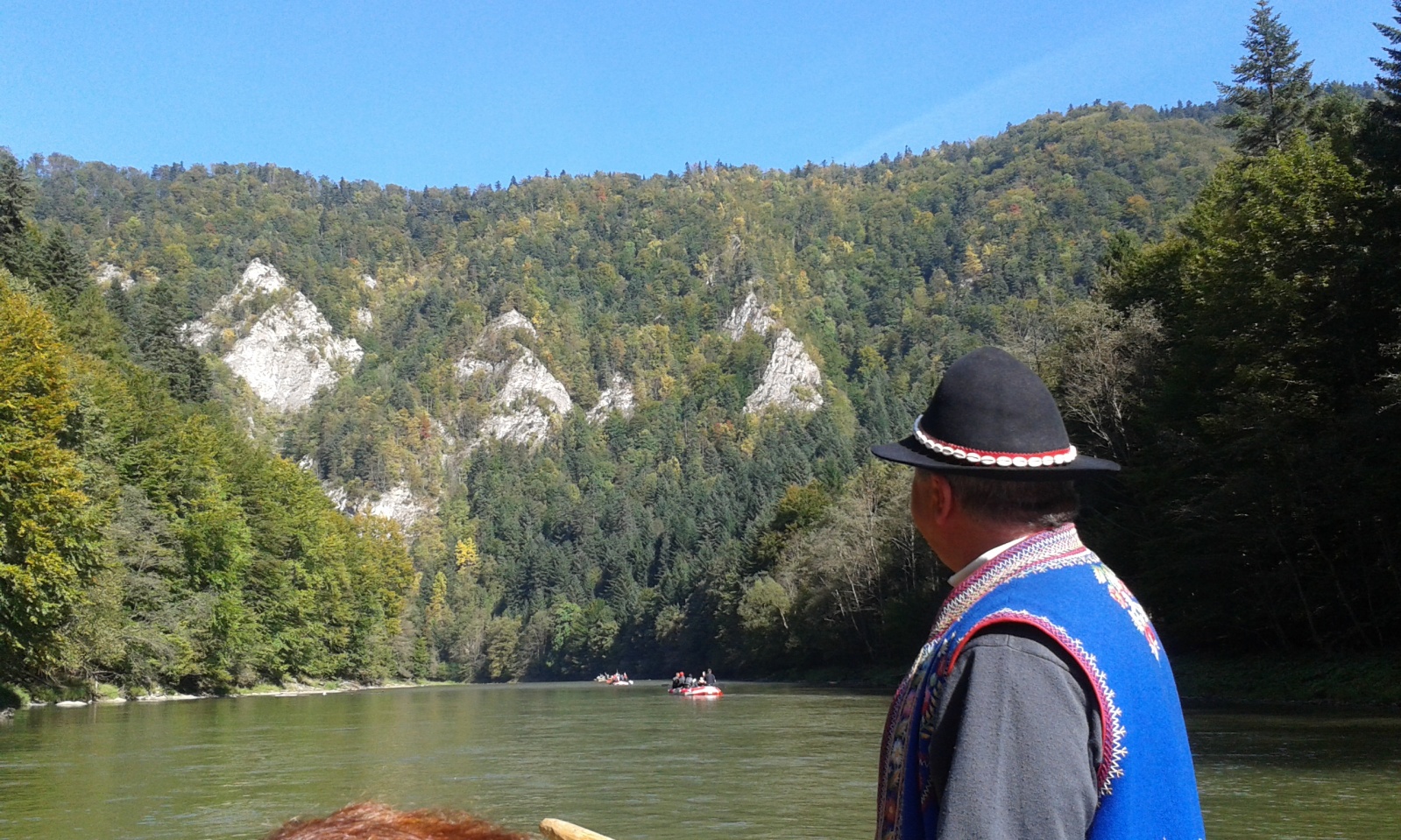 Spływ Dunajcem – po stronie słowackiej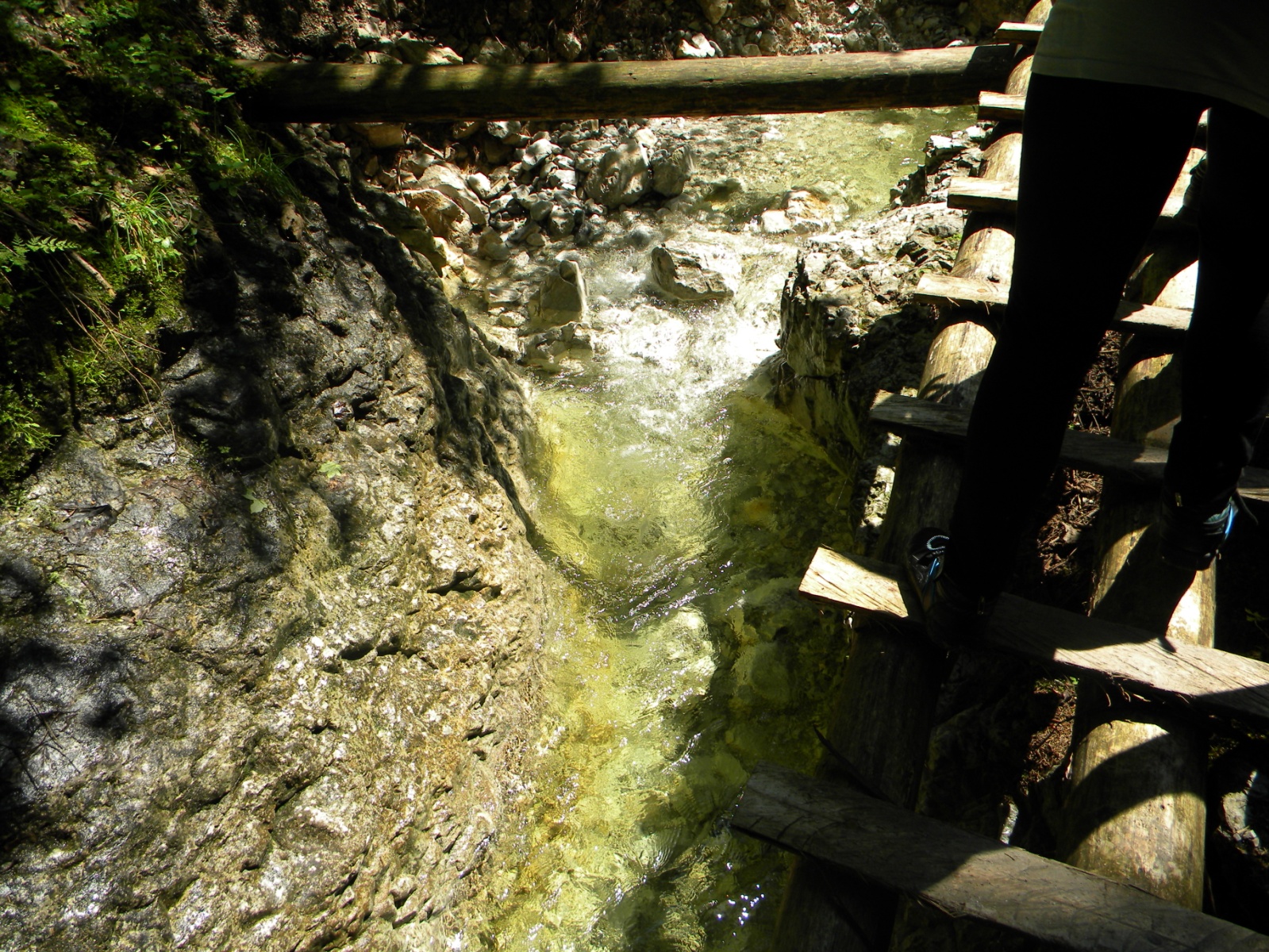 Słowacki Raj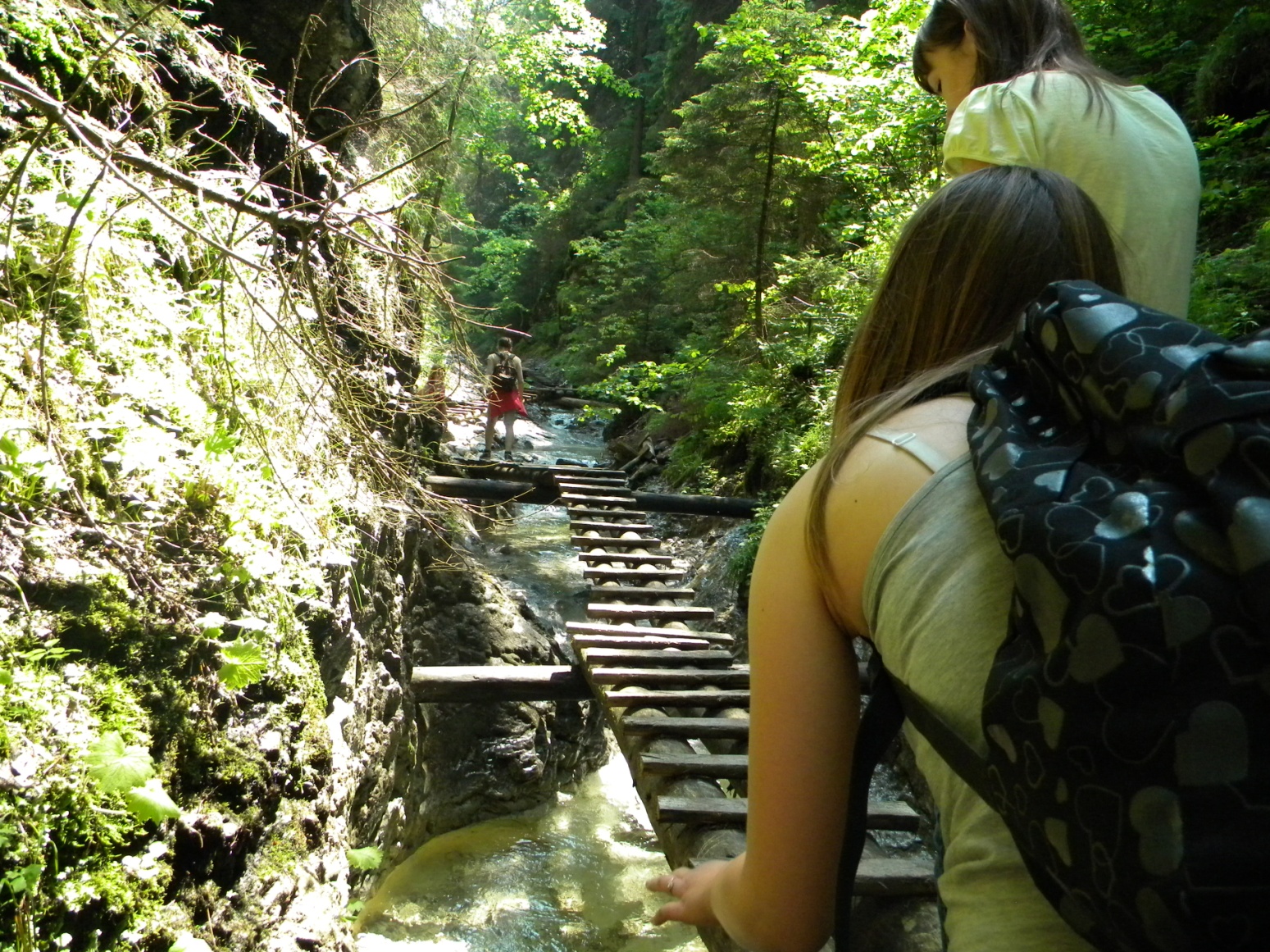 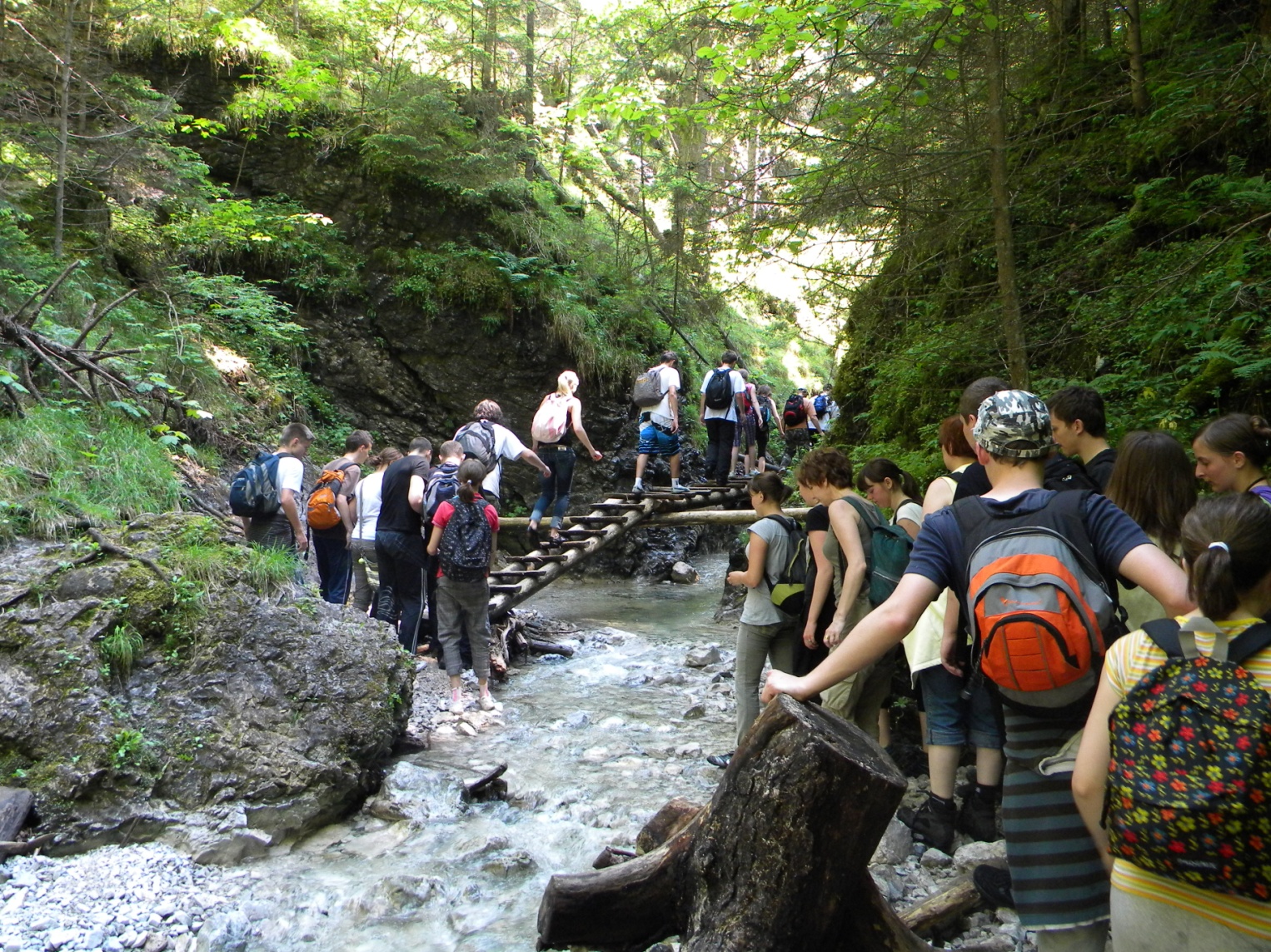 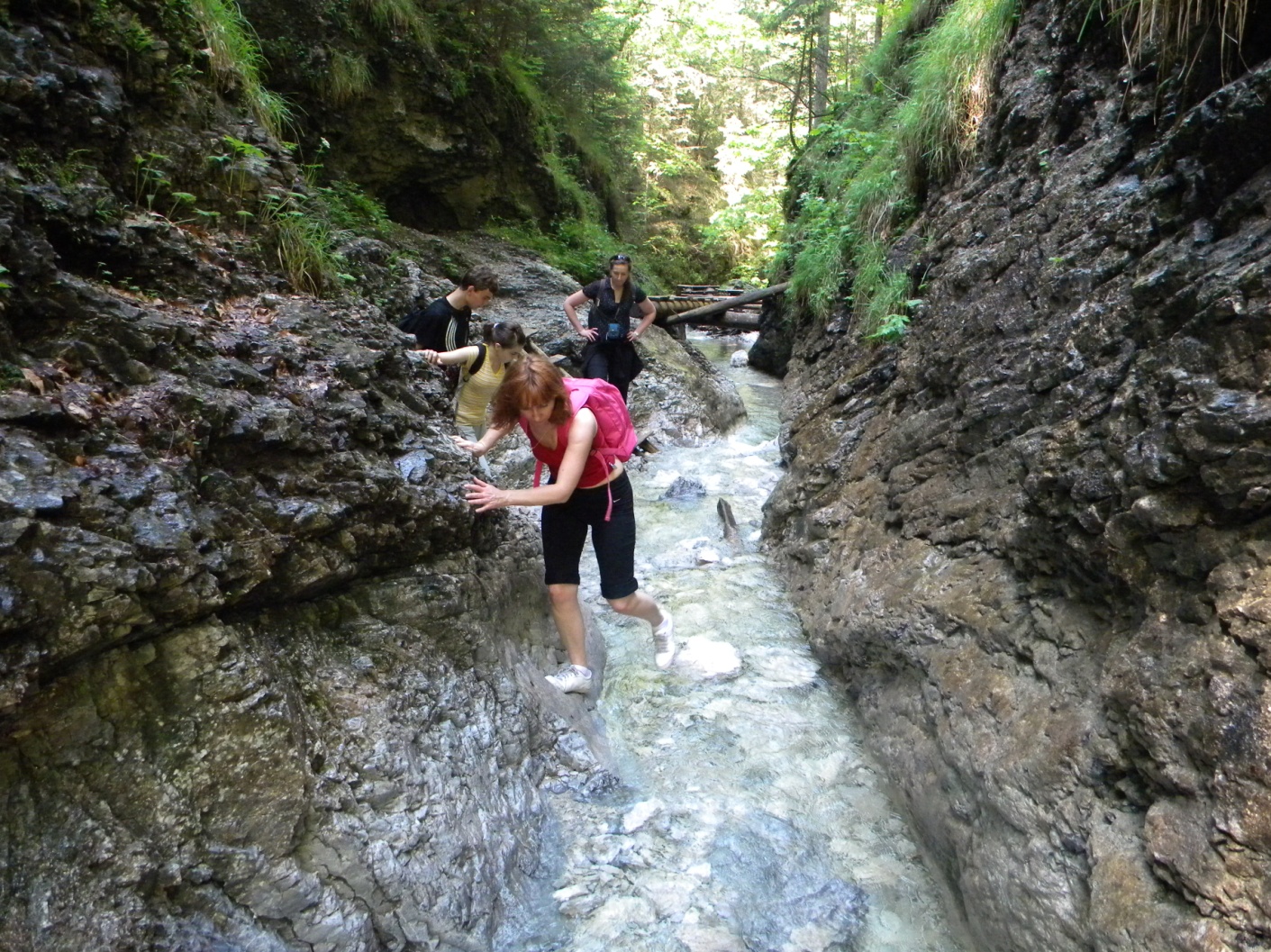 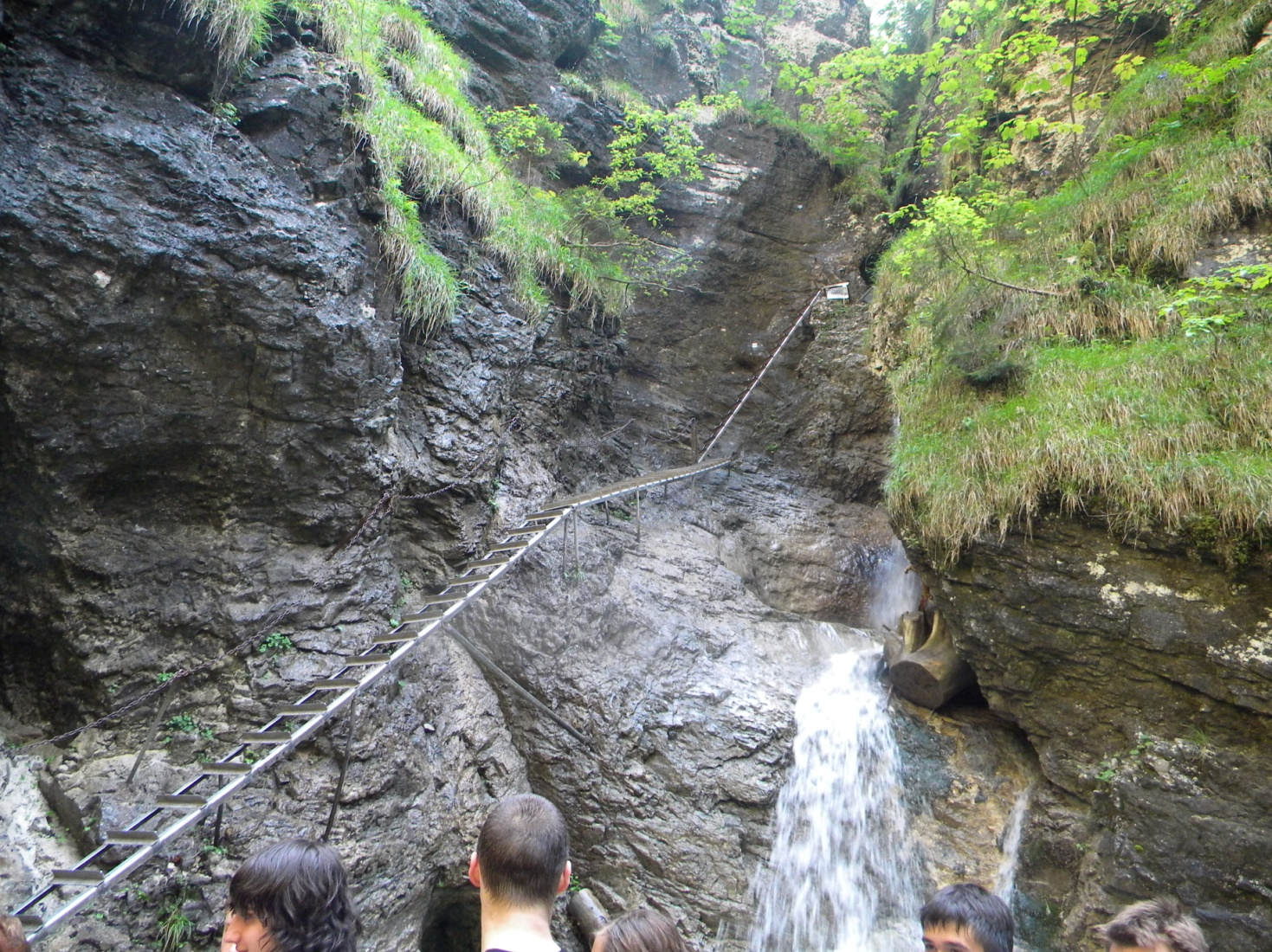 To tylko kilka z wielu atrakcji turystycznych Czech i Słowacji... 
Wspomnieć też trzeba o przepięknych jaskiniach krasowych w Słowacji, parkach wodnych, 
a przede wszystkim niezliczonych szlakach górskich oferujących niezapomniane widoki... Teraz wykonaj ćwiczenia 1-3 str. 85-86 z zeszytu ćwiczeń ( jeszcze z tej pierwszej części)Zdjęcie wykonanych ćwiczeń i uzupełnionej tabelki w zeszycie proszę wysłaćna adres ewa.geo.sp.11@gmail.com  w terminie do 28 maja, pisząc w tytule wiadomości: imię i nazwisko, klasa, CZECHY I SŁOWACJAPrzyjemnej pracy! CZECHYSŁOWACJAStolicaKraje sąsiadująceWalutaKlimatNajwyższy szczyt, 
wysokość w m n.p.m.Walory przyrodniczeWalory kulturoweCiekawe obiekty turystyczne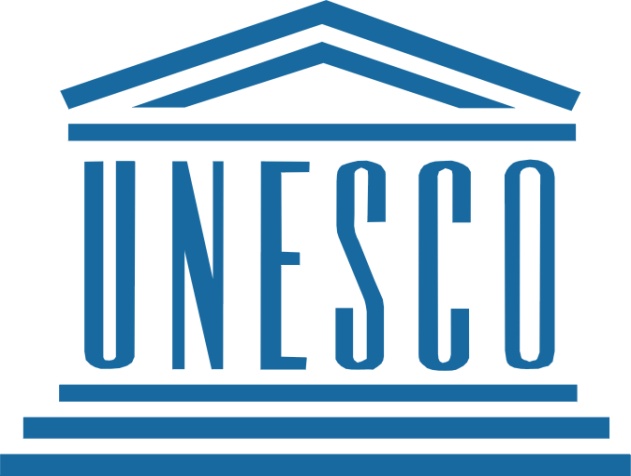 „Lista światowego dziedzictwa kulturowego 
i przyrodniczego UNESCO” 
to rejestr najcenniejszych obiektów na świecie, utworzony w celu ochrony światowej spuścizny kulturalnej, naukowej i przyrodniczej. 
Lista powstała w 1978 roku i cały czas jest uzupełniana. 
Znajduje się na niej 16 polskich obiektów.